ТОВАРИСТВО З ОБМЕЖЕНОЮ ВІДПОВІДАЛЬНІСТЮ «ІНДУСТРІАЛЬНО – ПРОМИСЛОВА КОМПАНІЯ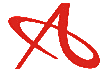 «А Л Ь Я Н С»87500, Донецька обл.,м. Маріуполь, Бульвар Богдана Хмельницького, будинок 33 ;Розрахунковий  рахунок№ 26004054008615  в   ПАТ КБ «ПРИВАТБАНК» м. МАРІУПОЛЬ»ЄДРПОУ: 35560722; МФО335429 ;ІПН355607205813 , тел. +380682010011.companyallians@gmail.com«Комерційна пропозиція»        Ми, ТОВ ІПК «АЛЬЯНС» надаємо «Комерційну пропозицію» в складі пропозиції на предмет закупівлі: Вторинна металева відновлена сировина за кодом ДК 021:2015 14910000-3 (Металобрухт), відповідно до вимог оголошення/документації Замовника та додатків до неї за наступною ціною: Ціна пропозиції становить 2200,00 грн. (зазначається без ПДВ)                                                                                                                             Усього без ПДВ:             2200,00 грн.1. Розрахунок за Товар здійснюється в розмірі 100% передоплати від замовленої партії поставки Товару протягом 3-х (трьох) банківських днів з  дня підписання заявки сторонамиДиректор									К.І. Мокропуло№п/пНайменуванняДК 021:2015  Одиниця виміруКількістьЦіна в грн./кг без ПДВЗагальна сума без ПДВ, грн.1.Вторинна металева відновлена сировина (Металобрухт)14910000-3     кг      10002,2002200,00